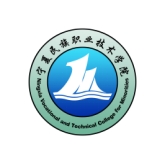 宁夏民族职业技术学院专业人才培养方案2021年10月康复治疗技术专业人才培养方案专业名称及代码1.专业名称：康复治疗技术2.专业代码：5206013.专业方向：学制、层次、招生对象及修业年限1．学制：3年2．层次：专科3. 招生对象：普通高中毕业生、中等职业技术学校毕业生。4. 修业年限：3-5年三、培养目标本专业培养理想信念坚定, 德、 智、 体、 美、 劳全面发展, 具有一定的科学文化水平, 良好的人文素养、 职业道德和创新意识, 精益求精的工匠精神, 较强的就业能力和可持续发展的能力,掌握本专业知识和技术技能, 面向卫生和社会工作等行业的康复技师职业群, 能够从事物理治疗、作业治疗、 言语治疗等工作的高素质技术技能人才。四、培养规格及就业岗位群（一）能力目标1.能通过查阅文献等方式主动进行探究式学习、分析问题和解决问题。2.能通过良好的语言、文字表达、沟通，进行团队协作式工作。3.能正确采集病史，通过独立思考和科学的临床思维，为患者进行躯体功能、日常作业能力、感觉知觉及认知功能和言语功能等障碍进行评估，并根据评估结果制订康复治疗计划。4.能正确规范地运用现代和传统医学中的力学、电、光、声、磁、冷热等物理因子，减轻疼痛，恢复和改善肌力、关节活动范围、心肺、平衡和协调、步行等能力；5.能正确规范地对患者进行手功能、感知认知功能、生活活动能力进行评估和训练，能指导患者运用简单的器械和生活辅助器具进行活动性训练或补偿、扩展活动功能，能依据患者功能提出家居生活环境改造，以提高其日常生活质量和职业能力。6.能正确地对言语功能障碍（失语症、构音障碍等）、吞咽功能障碍、语音发育迟缓患儿进行简单训练。7.能观察、记录治疗效果，并能定期反馈给康复医师及患者，能给患者提供有效的专业咨询、教育。8.能利用家庭、社区康复资源指导帮助患者康复，从病人利益出发，合理运用有效、便捷、经济、适宜的康复资源和技术。（二）知识目标1.具有适应职业素质发展要求的思想政治理论、科学文化基础知识、人文社会科学知识。2.具有本专业必需的基础医学和临床医学的基本理论知识，以及其他相关生命科学、行为科学和社会科学等基础知识。3.具有与康复治疗相关的内外科常见疾病、神经疾病、骨关节疾病等方面的临床医学基本知识。4.具有人体运动、康复评定、运动治疗、物理因子治疗、作业治疗、传统手法治疗以及言语治疗等康复治疗基本知识。5.具有国际功能分类（ICF）框架基本知识、整体健康观念，以及在此原框架指导下的常见疾病的康复治疗原则等基础知识。6.具有与康复医疗相关的政策法规以及社会医学、医学伦理、环境保护、文明行医、安全消防等相关基本知识。（三）素质要求1.坚定拥护中国共产党领导和我国社会主义制度，在习近平新时代中国特色社会主义思想指引下，践行社会主义核心价值观，具有深厚的爱国情感和中华民族自豪感。2.崇尚宪法、遵法守纪、崇德向善、诚实守信、尊重生命、热爱劳动，履行道德准则和行为规范，具有社会责任感和社会参与意识。3.具有健康的体魄、心理和健全的人格，掌握基本运动知识和1-2项运动技能，养成良好的健身与卫生习惯，良好的行为习惯。具有一定的审美和人文素养，能够形成1-2项艺术特长或爱好。4.具有生命情怀和勇于奋斗、乐观积极向上的生活态度，能与患者有效沟通，帮助患者提高生活信心，从而投入康复治疗。5.遵守医疗法律法规、诊疗常规和职业道德规范，保护患者的尊严和隐私，积极建立良好的医患关系，重视病伤残者的心理和伦理问题。6.具有医疗安全意识、工匠精神、创新思维和信息素养，工作中严谨、求实、认真、细致、耐心。7.具有自我管理能力、职业生涯规划和终身发展的意识。8.具有较强的集体意识和团队合作精神，善于团结、协调、配合团队成员，共同开展康复工作。（四）就业岗位群本专业学生主要面向基层综合性医院康复医学科、康复专科医院、社区康复机构、康复诊所、中医门诊部、运动康复机构、健身中心、养老院、福利院、儿童康复机构、特殊教育学校或其他康复相关机构工作，从事康复技术服务工作。1.核心岗位——康复治疗岗位主要面向基层综合性医院康复医学科、康复专科医院、社区康复机构、康复诊所、中医门诊部、运动康复机构、健身中心、养老院、福利院、儿童康复机构、特殊教育学校。初始岗位：综合性康复治疗工作岗位，本专业各个岗位方向毕业学生均可从事。发展岗位：亚专业型康复治疗工作岗位，主要是物理治疗、作业治疗、老年康复、中医康复和运动康复岗位。各岗位方向的学生可分别到相应岗位工作。2.相关工作岗位群主要面向体育运动队、假肢矫形器制作中心、助听器验配中心、产后康复中心、康复医疗器械公司等，从事特理疗师、假肢矫形器师、助听器验配师和康复产品销售等康复治疗相关技术服务工作。五、职业岗位能力、素质、知识结构图六、毕业标准（一）学分要求1.毕业时需修满160学分，达不到者不得毕业；2.专业核心课程需修满30学分、专业达标4学分。专业核心课程不及格者必须重修且获得最低学分。3.选修课程需修满16学分。（二）1+X证书要求1.专业技术人员资格证书：毕业生可在工作一年之后考取国家卫健委颁证的康复医学治疗士（初级）资格证书（水平评价类）。 2.技能人员资格证书：在校期间可考取助听器验配师（四级）职业资格证书（水平评价类）。不作为毕业要求，学生根据自身情况考取。七、课程体系（一）各类课程学分比例表各类课程学分年级分配表教学进程及课时、学分分配表专业选修课一览表八、专业核心课程简介（一）课程名称：康复评定技术；4学分《康复评定技术》是康复治疗技术专业的核心课程。本课程旨在介绍康复评定的基本理论和基本技能，为学生继续学习运动治疗技术、物理因子治疗技术、作业治疗技术和言语治疗技术等课程奠定相关理论和技能基础。通过本课程的学习，使学生掌握康复评定的基本理论知识，各种康复评定方法的注意事项以及评定后的记录和分析，熟悉常见疾病的康复评定方法、适应症和禁忌症，了解康复治疗的流程，具备综合运用各种康复评定技术的能力、临床推论分析能力和医患沟通能力，培养学生严谨、务实、认真的职业素养。主要教学内容包括人体反射和形态评、运动功能评定、神经电生理检查、心肺功能评定、言语评定、心理评定、环境评定和日常生活动作能力评定技术以及常见疾病的综合评定技术。（二）课程名称：运动治疗技术；4学分《运动治疗技术》是康复治疗技术专业的核心课程。是一门实践性很强的课程，在整个课程体系中起着非常重要的作用。本课程着重培养康复治疗技术专业人才的核心实践能力、运动疗法技能及康复专业技术手法操作的能力。通过本课程的学习，使学生掌握常规运动技术、神经促通技术和心肺功能训练的基本理论、运动治疗处方的制定；熟悉各种运动治疗方法的注意事项、适应症和禁忌征。主要教学内容包括，常规运动治疗技术、生理神经生理、促通技术、心肺功能训练技术、脊柱牵引技术的理论与实践。（三）课程名称：中医康复治疗技术；2学分《中医康复治疗技术》是康复治疗技术专业的核心课程之一，是学生应当具备的必要的知识与技能。本课程重点介绍使用传统康复技术及其临床应用的内容，着重培养学生各种传统运动康复疗法以及其他传统康复保健方法的实践操作能力。通过本课程的学习，使学生能熟练掌握经经络与腧穴理论、推拿、灸法、拔罐等操作技术，熟悉针刺疗法，了解中药内治法，外治法，传统运动疗法，并能综合运用于康复科的常见病症及合并症。主要教学内容有基础理论，临床基础，康复临床。（四）课程名称：物理因子治疗技术；4学分《物理因子治疗技术》是康复治疗技术专业的核心课程。本课程旨在介绍物理因子治疗技术的基本理论和操作方法，以及对临床常见疾病的应用等。通过本课程学习，使学生掌握的中、高频电疗，红外线疗法、紫外线疗法、超声波疗法、磁疗法、温热疗法等基本知识治疗特点，学会运用各种物理因子、仪器的使用方法和注意事项，培养拓展学生的自学能力和知识更新能力，提高专业技能训练和职业道德培养，树立全心全意为康复对象服务的思想，关爱、尊重患者，减少并发症和致残率。（五）课程名称：作业治疗技术；4学分《作业治疗技术》是康复治疗技术专业的核心课程。本课程旨在介绍作用治疗常用技术的基本理论和操作方法，及临床常见疾病及其功能障碍的作业治疗技术。实用性较强，以使学生为将来从事作业治疗和相关工作奠定相关理论和技能基础。通过本课程学习，要求学生能利用作业疗法的基本原理，针对不同患者选择不同的作业治疗项目，指导患者装配和配戴各种矫形器和助行器的能力，并能初步指导患者改造生活环境，为后续临床相关课程学习打下基础。（六）课程名称：言语治疗技术；4学分《言语治疗技术》是康复治疗技术专业的核心课程。本课程旨在介绍言语和各种交往障碍的康复评定、治疗方法。通过本课程的学习，使学生学会失语症、构音障碍、听力语言障碍、儿童语言发育迟缓、脑性瘫痪、儿童言语障碍、口吃吞咽障碍的治疗，要求学生能掌握各类言语障碍的评定、诊断及治疗方法，能正确分析评定结果并制定康复计划。（七）课程名称：康复辅助器具技术；2学分《康复辅助器具技术》是康复治疗技术专业的核心课程。通过本课程学习六类功能障碍者(含残疾人)的主要障碍、障碍的康复、康复的辅具，以便在残疾人康复中广泛应用辅具来提高生活质量和回归社会。通过了解辅助技术服务以及常用辅具的使用方法后，能在残疾人康复协作组中发挥具体作用。特别是在社区康复中，面对六类残疾人的康复，如何充分用好各种辅具并做好适应性训练来促进康复。九、实施保障（一）师资队伍1.队伍结构学生数与本专业专任教师数比例18：1，双师素质教师占专业教师比例67%，充分考虑到专任教师队伍职称、年龄，形成合理的梯队结构。2.专任教师专任教师具有高校教师资格；有理想信念、有道德情操、有扎实学识、有仁爱之心；具有护理相关专业本科及以上学历；具有扎实的本专业相关理论功底和实践能力；具有较强信息化教学能力，能够开展课程教学改革和科学研究；有每5年累计不少于6个月的企业实践经历，多名教师获省级技能竞赛优秀指导教师。 3.兼职教师兼职教师主要从本专业相关的行业企业聘任，具备良好的思想政治素质、职业道德和工匠精神，具有扎实的专业知识和丰富的实际工作经验，具有中级及以上相关专业职称，能承担专业课程教学、实习实训指导和学生职业发展规划指导等教学任务。（二）教材使用按照国家规定选用教育部十三五规划优质教材，禁止不合格的教材进入课堂。学校建立专业教师、行业企业专家和教研人员等参与教材选用，完善教材选用制度，经过规范程序择优选用教材。实训条件序号工作领域工作任务职业能力主要相关课程考证考级要求1物理治疗1.神经疾病（脑卒中、脑外伤、脊髓损伤、周围神经损伤、吉兰－巴雷综合症、帕金森病、老年性痴呆等）的物理治疗
2.肌肉骨骼疾病（骨关节炎、腰痛、颈椎病、肩周炎、软组织损伤、手外伤、人工关节置换手术后、骨折等）的物理治疗
3.儿童疾病（脑性瘫痪、发育迟缓、自闭症等）的物理治疗4.心肺等内脏疾病（冠心病、高血压、慢性阻塞性肺疾病、哮喘、糖尿病、单纯性肥胖、癌症等）的物理治疗1.具有对患者的躯体疼痛、运动功能障碍进行功能评定，合理制定物理治疗计划的能力；2.具有应用各种现代或传统康复手法对患者进行手法治疗的能力；3.具有应用各种运动训练技术指导患者进行运动训练的能力；4.具有应用各种物理因子治疗技术对患者进行治疗的能力；5.具有对患者进行康复教育、咨询和指导的能力。《功能解剖学》《临床医学概要》《生理学基础》《药物应用护理》《基本护理技术》《康复评定技术》《运动治疗技术》《毕业实习》等康复医学治疗专业技术资格证书（士级）：需毕业后从业1年才可以报考2作业治疗1.神经疾病（脑卒中、颅脑损伤、脊髓损伤、周围神经损伤、吉兰－巴雷综合症等）的作业治疗
2.肌肉骨骼疾病（骨关节炎、腰痛、颈椎病、肩周炎、软组织损伤、手外伤、人工关节置换手术后、骨折等）的作业治疗
3.烧伤的作业治疗4.精神心理疾病（含阿尔茨海默病、帕金森、精神分裂症、抑郁症等）的作业治疗5.儿童疾病（脑性瘫痪、发育迟缓、自闭症、智力障碍、多动症等）的作业治疗6.老年疾病（冠心病、高血压、慢性阻塞性肺疾病、哮喘、糖尿病等）的作业治疗1.具有对患者的手功能、感知认知功能、日常生活活动能力、生活质量和职业能力进行功能评定和制定治疗计划的能力；2.具有指导患者运用简单器械(垂直塔、推拉箱、手踏车等)进行活动性训练的能力；3.具有指导患者利用生活辅助器具(加粗握柄汤匙、固定于桌上的碗、义肢、气垫床、轮椅等)，补偿或扩展活动功能的能力；4.具有依据患者功能提出家居生活环境改造(浴室加装止滑垫防跌、楼梯加装扶手、打掉门坎方便移行等)的能力；5.具有针对疤痕制作压力衣进行处置的能力；6.具有对患者和家属进行康复教育、咨询和指导的能力。《功能解剖学》《临床医学概要》《生理学基础》《药物应用护理》《基本护理技术》《康复评定技术》《作业治疗技术》《老年康复》《毕业实习》等康复医学治疗专业技术资格证书（士级）3老年康复1.老年神经疾病（脑卒中、颅脑损伤、阿尔茨海默病、帕金森病、多发性硬化等）的康复治疗2.老年肌肉骨骼疾病（骨关节炎、腰痛、颈椎病、肩周炎、软组织损伤、人工关节置换手术后、骨折等）的康复治疗3.老年内脏疾病（冠心病、高血压、慢性阻塞性肺疾病、哮喘、糖尿病等）的康复治疗4.老年体能下降康复训练5.老年精神心理障碍的康复治疗1.具有对患者的躯体疼痛、运动功能、言语听力、认知功能、日常生活活动能力障碍和生活质量进行功能评定，合理制定康复治疗计划的能力；2.具有应用各种现代或传统康复手法、运动训练技术或各种物理因子治疗技术进行物理治疗的能力；3.具有指导老人运用简单器械进行作业活动性训练的能力；4.具有运用生活辅助器具或对家居生活环境进行改造以补偿或扩展老人活动功能的能力。5.具有运用文体娱乐手段提升老人身心健康的能力。《康复评定技术》《传统康复技术》《中医养生与保健》《作业治疗技术》《言语治疗技术》《老年康复》《毕业实习》等康复医学治疗专业技术资格证书（士级）4中医康复1.神经疾病（脑卒中、脑外伤、脊髓损伤、周围神经损伤、面瘫）的中医康复治疗
2.肌肉骨骼疾病（骨关节炎、腰痛、颈椎病、肩周炎、软组织损伤等）的中医康复治疗
3. 心肺等内脏疾病（冠心病、高血压、慢性阻塞性肺疾病、哮喘、糖尿病、单纯性肥胖、癌症等）的中医康复治疗4.亚健康问题（睡眠障碍、肠道功能紊乱、消化不良等）中医康复治疗1.具有对患者的躯体疼痛、运动功能障碍进行功能评定，合理制定物理治疗计划的能力；2.具有运用腧穴点穴、艾灸、拔罐等中医康复技术治疗神经肌骨疾病治疗的能力；3.具有运用推拿疗法、易罐疗法、灸法治疗中医康复颈肩腰腿痛及神经康复常见病症的能力；4.具有指导患者练习太极拳、八段锦等传统功法的能力；5.具有运用中医适宜技术对亚健康患者进行健康指导的能力。《康复评定技术》《传统康复技术》《运动治疗技术》《作业治疗技术》《言语治疗技术》《中医养生与保健》《毕业实习》等康复医学治疗专业技术资格证书（士级）5运动康复肌肉骨骼疾病（骨关节炎、腰痛、颈椎病、肩周炎、骨折、关节置换等）的康复治疗运动系统损伤（肌肉、韧带、筋膜、肌腱）急性损伤的处理运动损伤（肌肉、韧带、筋膜、肌腱）的预防运动系统损伤（肌肉、韧带、筋膜、肌腱）恢复期的康复治疗体适能提升运动指导运动训练的安全管理1.具有对患者的躯体疼痛、运动功能障碍进行功能评定，合理制定康复治疗计划的能力；2.具有应用各种现代或传统康复手段进行运动损伤预防和治疗的能力；3.具有分析运动中生物力学、肌动学变化的能力；4.具有熟悉国家体育卫生的工作方针、政策及有关法规的能力；5.具有了解中外运动康复方面的学术动态和发展趋势的能力；6.具有对运动损伤防护宣教的能力。《康复评定技术》《传统康复技术》《运动治疗技术》《作业治疗技术》《言语治疗技术》《毕业实习》等康复医学治疗专业技术资格证书（士级）证书名称级别备注助听器验配师（四级）职业资格证书行业失智老年人照护职业技能等级证书行业老年照护职业技能等级证书行业母婴照护职业技能等级证书行业课程类别小 计小 计备 注课程类别学 分比 例(%)备 注公共基础课程3622.5专业基础课程2616.3专业核心课程2415专业拓展课程85专业综合实践课程4628.7选修课1610专业技能达标42.5合计160100年级课程类型一年级一年级一年级二年级二年级二年级三年级三年级三年级年级课程类型课程门数学分比例(%)课程门数学分比例(%)课程门数学分比例(%)公共基础课程1025.515.9%610.56.6%000%专业基础课程62415%121.2%000%专业核心课程000%72415%000%专业拓展课程000%485%000%专业综合实践课程221.2%153.1%13924.5%选修课363.8%5106.3%000%专业技能达标221.2%221.2%000%合计2359.537.1%2461.538.4%13924.5%课程性质课程类型序号课程名称计划学时每学期20周计划学时每学期20周计划学时每学期20周总学分数考核方式考核方式学期周学时安排学期周学时安排学期周学时安排学期周学时安排学期周学时安排学期周学时安排课程性质课程类型序号课程名称理论实践实践总学分数考查考试一年级一年级二年级二年级三年级三年级课程性质课程类型序号课程名称理论课内实践课外实践总学分数考查考试一年级一年级二年级二年级三年级三年级课程性质课程类型序号课程名称理论课内实践课外实践总学分数考查考试123456必修课公共基础课程1思想道德与法治48843√21实习实习必修课公共基础课程2毛泽东思想和中国社会主义理论体系概论641064√22实习实习必修课公共基础课程3形势与政策12621√√√√实习实习必修课公共基础课程4大学语文4024164√22实习实习必修课公共基础课程5大学英语201282√2实习实习必修课公共基础课程6计算机应用基础1648164√22实习实习必修课公共基础课程7体育1688166√222实习实习必修课公共基础课程8大学生心理健康教育201282√√实习实习必修课公共基础课程9创新创业教育201282√√√√√实习实习必修课公共基础课程10就业指导201282√2实习实习必修课公共基础课程11军事理论与技能40404√实习实习必修课公共基础课程12劳动教育402√√√√实习实习必修课公共基础课程小计3162721323610744实习实习必修课专业基础课程1人体解剖生理学8040408√8实习实习必修课专业基础课程2康复医学导论2010102√2实习实习必修课专业基础课程3人体运动学4020204√4实习实习必修课专业基础课程4人体发育学4020204√4实习实习必修课专业基础课程5临床疾病概要4020204√4实习实习必修课专业基础课程6临床疾病康复学4020204√22实习实习必修课专业基础课程小计小计26013013026121420实习实习必修课专业核心课程1康复评定技术4020204√4实习实习必修课专业核心课程2运动治疗技术4020204√4实习实习必修课专业核心课程3中医康复治疗技术2010102√2实习实习必修课专业核心课程4物理因子治疗技术4020204√4实习实习必修课专业核心课程5作业治疗技术4020204√4实习实习必修课专业核心课程6言语治疗技术4020204√4实习实习必修课专业核心课程7康复辅助器具技术2010102√2实习实习必修课专业核心课程小计小计24012012024001014实习实习必修课专业拓展课程1产后康复与保健2010102√2实习实习必修课专业拓展课程2儿童疾病康复2010102√2实习实习必修课专业拓展课程3中医养生与保健2010102√2实习实习必修课专业拓展课程4老年康复2010102√2实习实习必修课专业拓展课程小计小计80404080044实习实习必修课综合实践课程1社会实践、社团活动201√√实习实习必修课综合实践课程2认知实习2011周实习实习必修课综合实践课程3毕业设计51周1周实习实习必修课综合实践课程4顶岗实习58039后5周实习实习必修课综合实践课程小计小计00620460000实习实习选
修课专业选修课程1专业选修课808040102242实习实习选
修课公共选修课程2公共选修课60606√√√实习实习选
修课小计小计小计32016实习实习必修课专业技能达标1上下肢关节活动度评定1√√实习实习必修课专业技能达标2卒中后患者运动治疗1√√实习实习必修课专业技能达标3运动损伤各理疗1√√实习实习必修课专业技能达标4偏瘫患者活动能力训练1√√实习实习必修课小计小计小计4实习实习总计总计总计总计896562136216020212022实习实习总计总计总计总计28202820282016020212022实习实习序号课程名称计划学时每学期20周计划学时每学期20周计划学时每学期20周总学分数考核方式考核方式考核方式学期周学时安排学期周学时安排学期周学时安排学期周学时安排学期周学时安排学期周学时安排序号课程名称理论实践实践总学分数考查考试不计入成绩一年级一年级二年级二年级三年级三年级序号课程名称理论课内实践课外实践总学分数考查考试不计入成绩一年级一年级二年级二年级三年级三年级序号课程名称理论课内实践课外实践总学分数考查考试不计入成绩1234561病原微生物与免疫2010102√22常见疾病与用药2010102√23预防医学2010102√24护理心理学2010102√25营养与膳食2010102√26老年营养与养生保健2010102√27社区护理4020204√48中医护理4020204√49精神科护理4020204√410五官科护理4020204√411康复护理4020204√412护理美学1020102√213美容护理学1020102√2实训教学类别实训室名称可开展实训项目对应科目实训设备技能实训仿真模拟康复技术训练室神经疾病的物理治疗、肌肉骨骼疾病的物理治疗、烧伤的作业治疗、精神心理疾病的作业治疗、老年疾病的作业治疗、老年体能下降康复训、练运动系统损伤的康复治疗提升《运动治疗技术》《康复评定技术》《作业治疗技术》《言语治疗技术》《康复护理》电动直立床、PT训练床（电动升降）、医用诊疗椅、四肢联动康复训练仪、多关节主被动训练、仪减重步态康复平台（配医用跑台）、训练用阶梯（双向）、辅助步行训练器（带刹车座）、手杖、肘杖、四角拐、手杖凳、上肢协调功能练习器(手指)、手指功能训练器、系列哑铃、体操棒与抛接球、肢体康复器、矫正镜（带格）、放松按摩器、分指板、分指板（带万向轮）、套圈、几何体阶梯技能实训仿真模拟康复技术训练室神经疾病的物理治疗、肌肉骨骼疾病的物理治疗、烧伤的作业治疗、精神心理疾病的作业治疗、老年疾病的作业治疗、老年体能下降康复训练运动系统损伤的康复治疗体能提升运动指导《运动治疗技术》《康复评定技术》《作业治疗技术》《言语治疗技术》《康复工程技术》《康复护理》穿衣板、OT综合训练工作台、模拟作业工具、手功能组合训练箱、上螺丝、上螺母、手平衡协调训练器、腕部功能训练器、简易上肢功能评价器、角度尺、万步计、握力计（电子显示）、组合套凳、穿衣板、OT综合训练、工作台、模拟作业工具、手功能组合训练箱、上螺丝、上螺母、手平衡协调训练器、腕部功能训练器、简易上肢功能评价器、角度尺、万步计、握力计（电子显示）、组合套凳、言语训练卡片、穿衣辅助杆、升降衣柜、电动升降坐便椅、沐浴座椅（带脚轮）、手平衡协调训练器、腕部功能训练器、简易上肢功能评价器、角度尺、万步计、握力计（电子显示）、组合套凳、言语训练卡片技能实训仿真模拟儿童康复保健室儿童疾病（脑损伤、发育迟缓、自闭症等）的作业疗法、儿童运动系统损伤的处理《运动治疗技术》《作业治疗技术》《言语治疗技术》《康复护理》《常见疾病康复》《社区康复》儿童体重、秤心理沙盘（升级版）、数字认知拼版、智力开发组件、儿童OT综合训练工作台、儿童套彩盘、大龙球66cm(国产)、羊角球56cm、儿童训练凳（软）卡通、儿童钓鱼盘、生物陶瓷热敷袋、儿童手平衡协调训练器、打击套装组合、儿童体重秤、心理沙盘（升级版）、数字认知拼版、智力开发组件、儿童OT综合训练工作台、儿童套彩盘、大龙球66cm(国产)、羊角球56cm、儿童训练凳（软）卡通、儿童钓鱼盘、生物陶瓷热敷袋、儿童手平衡协调技能实训仿真模拟中医康复理疗室推拿理疗、拔罐疗法、针灸法、艾灸法、电针灸疗法、各类物理作业治疗《传统康复技术》《物理因子治疗技术》电脑中药熏蒸多功能治疗机、骨质增生治疗仪恒温蜡疗仪、多媒体针灸人体穴位发光模型、针灸模型（男50cm）、人体针灸模型（女48cm）按摩手模型、按摩足模型（17cm）、十四经穴标准针灸模型、按摩耳模型、针灸铜人、耳针穴模型（自然大）、耳针穴模型40cm、手针灸模型自然大、电针仪、痉挛肌治疗仪、智能艾蒸灸慰仪、超声波治疗仪、电脑中频治疗仪、特定电磁波治疗仪、微电脑牵引治疗仪（颈腰牵引，单人）、空气压力波、艾灸盒、优质水牛角刮痧板